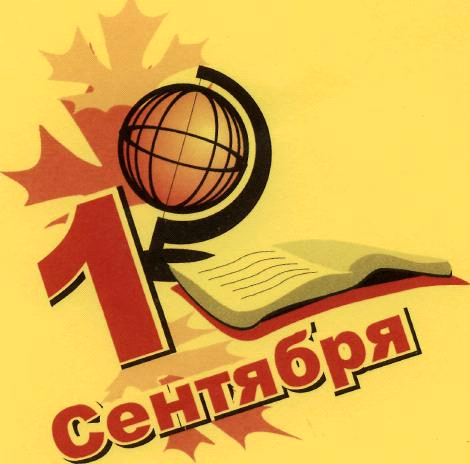 Памятка руководителю учебного заведения
по подготовке объектов к осенне-зимнему пожароопасному периоду
УВАЖАЕМЫЕ РУКОВОДИТЕЛИ! ПОМНИТЕ!Соблюдение требований пожарной безопасности предотвратит возникновение пожара, сохранит жизнь Ваших сотрудников и детей, Ваше имущество от уничтожения огнем!
На Вас лежит ответственность за жизнь детей!Подготавливая учебное заведение к эксплуатации в осенне-зимний пожароопасный периодПОМНИТЕ:территория вокруг учебного заведения должна быть очищена от сгораемых материалов, мусора и отходов, подъезд к зданию и сооружениям должен быть свободен;проверьте состояние ограждений по периметру кровли, наружных пожарных лестниц (проверка на прочность должна производиться не реже двух раз в год специализированными организациями, имеющими лицензию ГПС);проверьте состояние технических подполий, хранение там сгораемых материалов ЗАПРЕЩЕНО.проверьте состояние автоматической пожарной сигнализации, системы оповещения людей о пожаре (при необходимости пригласите специалиста обслуживающей организации для ремонта);проверьте состояние путей эвакуации ЗАПРЕЩЕНО загромождать пути эвакуации посторонними предметами, запирать во время рабочего дня двери запасных выходов на замки, облицовывать стены и потолки на путях эвакуации сгораемыми материалами, устанавливать на окнах глухие решетки;проверьте наличие и состояние первичных средств пожаротушения (ПОМНИТЕ, что огнетушители типа ОХП-1- перезаряжаются раз в год, проверьте укомплектованность пожарных кранов внутреннего противопожарного водопровода инвентарем, перемотайте пожарные рукава на новую скатку, проверьте внутренний противопожарный водопровод на водоотдачу с составлением акта (водопровод проверяется не реже двух раз в год);ОСОБОЕ ВНИМАНИЕ обратите на состояние электрооборудования, проверьте надежность соединения контактов электропроводки (соединение электропроводов в скрутку ЗАПРЕЩЕНО), запрещается использование электропроводки малого сечения типа ТРП для подключения электрозвонков, замер сопротивления изоляции электропроводки проводится не реже одного раза в три года, состояние электрозащиты (эксплуатация в электрозащите некалиброванных плавких вставок «жучков» СТРОГО ЗАПРЕЩАЕТСЯ), электролампы освещения заключаются в защитные плафоны;проведите со своими сотрудниками и учащимися инструктажи по мерам пожарной безопасности под личную роспись в журнале, обновите приказ о создании добровольной пожарной дружины и табель боевого расчета членов ДПД, организуйте практические занятия с членами ДПД по ликвидации учебного пожара. С сотрудниками и учащимися проведите практические занятия по эвакуации в случае возникновения пожара, проверьте наличие и работоспособность карманных фонарей;при проведении инструктажей напомните, что курение в учебных  заведениях ЗАПРЕЩЕНО!